Gruppe 2 – Handlungsfeld Fischerei: Randy Repenning, Fischer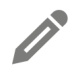 1. Beschreibe Randy Repennings Betrieb. Wie sieht sein Arbeitsalltag als Fischer aus? Welche Aufgaben erledigt er? 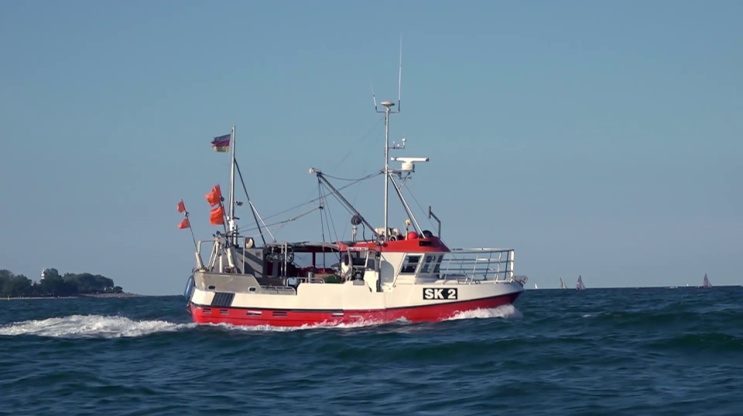 2. Welche Fangmethoden wendet er an?
 
____________________________________________________________________________________________________________________3. Mit welchen Problemen hat Randy Repenning zu kämpfen? Ergänze den Text in der Sprechblase.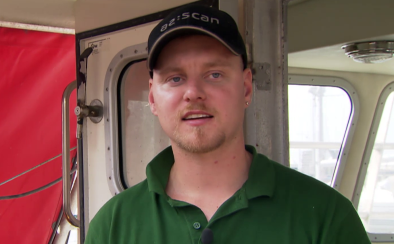 4. Randy Repenning wünscht sich von der Politik eine stärkere finanzielle Unterstützung – vergleichbar mit denen der Landwirte. Findest du seine Forderung berechtigt? Nimm dazu Stellung und begründe deine Meinung.
5. Was denkt Randy Repenning über die Fangquote? Notiere die Antwort in deinem Heft.
